[1]ブックマーク管理ブックマークでは、 ユーザーごとのブックマークを設定できます。【例：サイト管理者のブックマーク】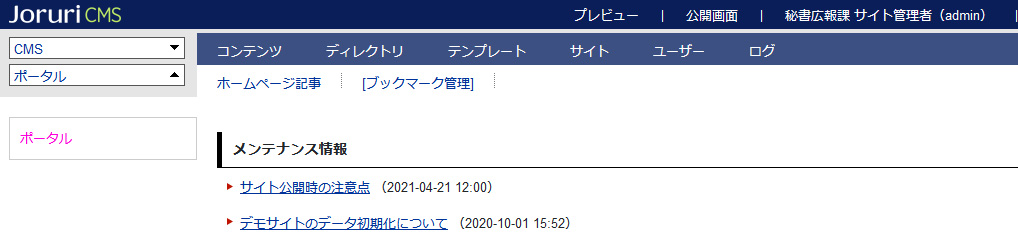 【例：システム管理者のブックマーク】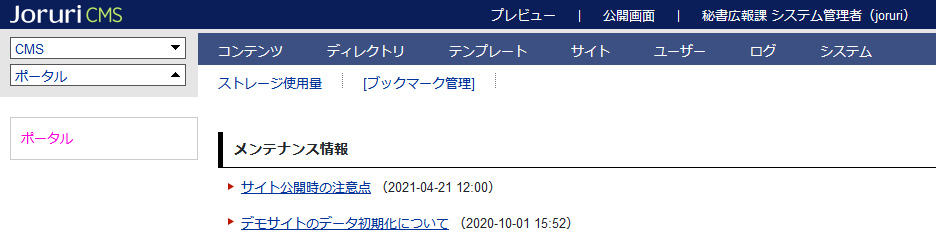 1-1ブックマーク管理へのアクセス管理画面の上部メニュー下の「ブックマーク管理」をクリックします。ブックマーク一覧が表示されます。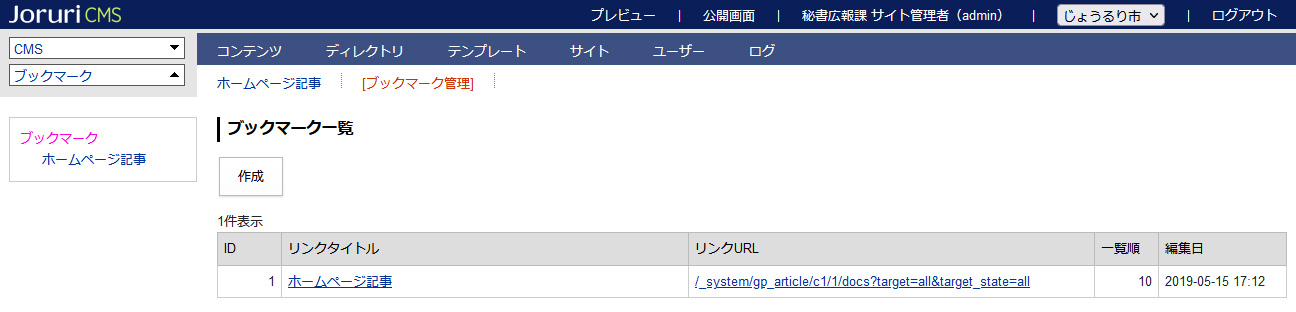 1-2作成ブックマーク一覧画面で、［作成］をクリックします。作成画面が表示されます。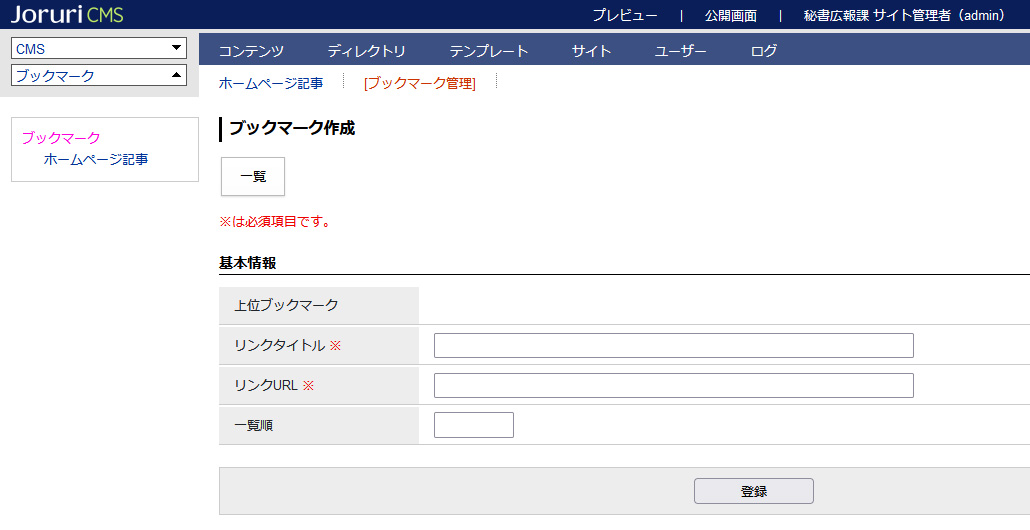 タイトル、URLを入力後［登録］をクリックします。※上位ブックマークの設定なし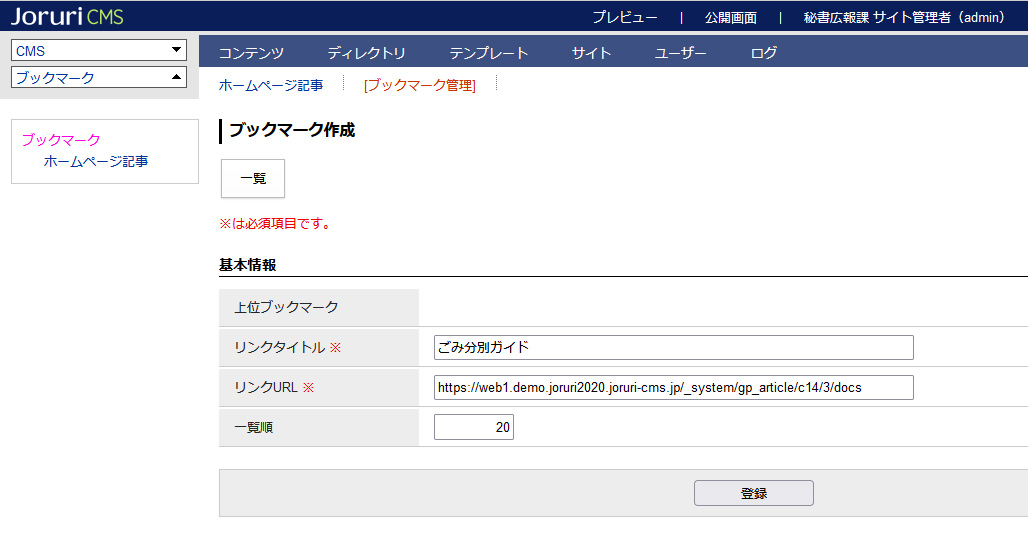 登録処理が完了しました。登録が完了すると、上部メニュー下にリンクタイトルが表示されます。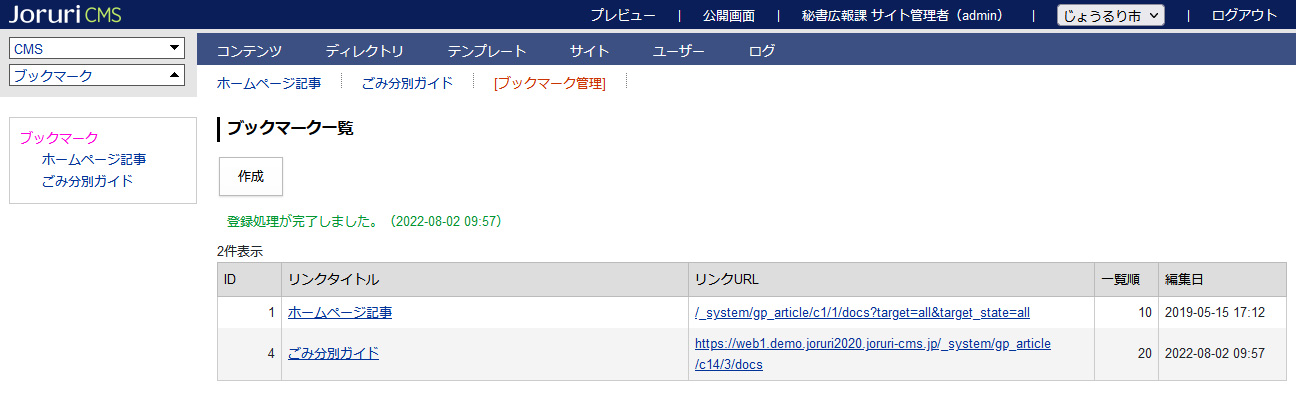 1-3編集・削除タイトルリンクをクリックします。詳細画面が表示されます。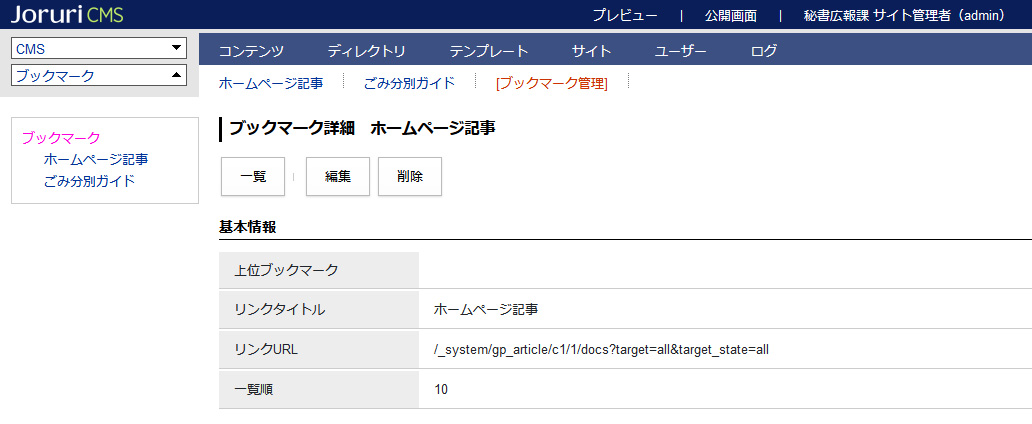 1-3上位ブックマーク作成・編集画面で左ツリーより上位ブックマークを選択します。必須項目を入力し、［登録］をクリックします。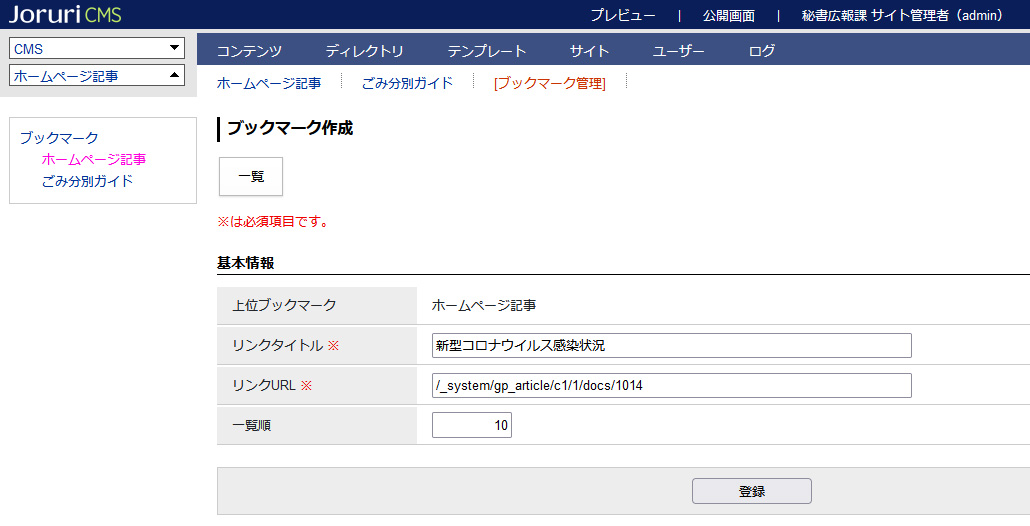 更新処理が完了しました。上位ブックマークにカーソルをあてると、ブックマークが表示されます。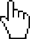 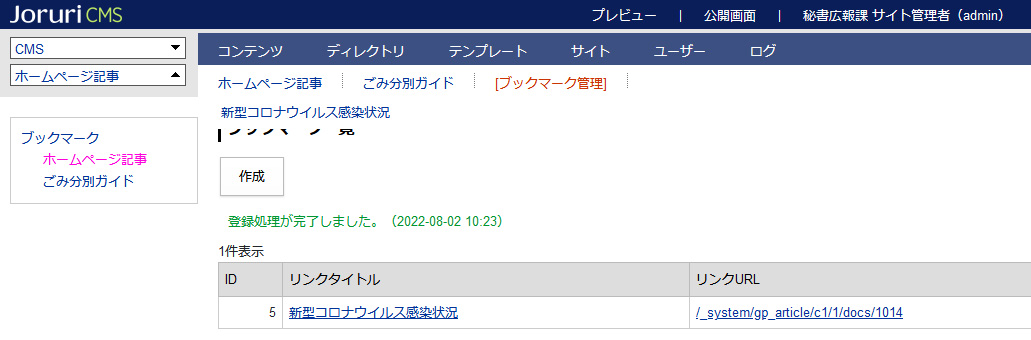 1-5下位ブックマークへのアクセス上位ブックマークの行をクリックします。選択した行全体に色がつきます。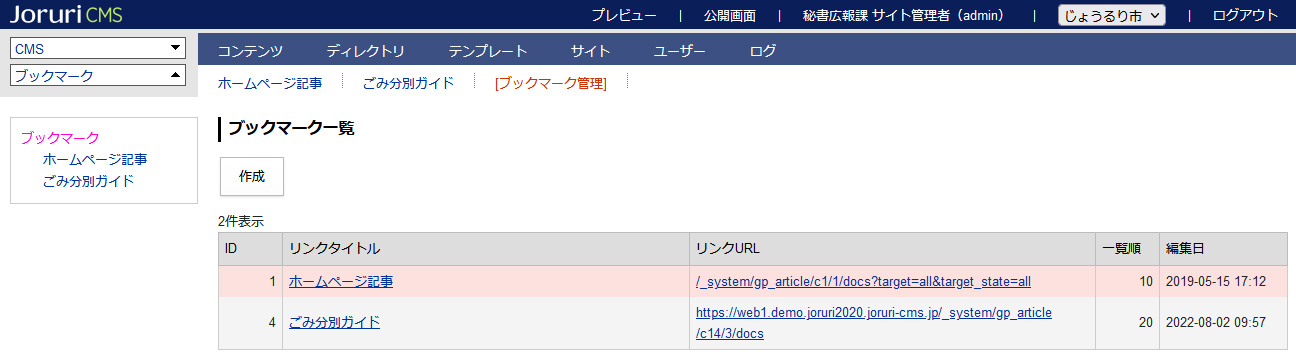 リンクタイトルをクリックします。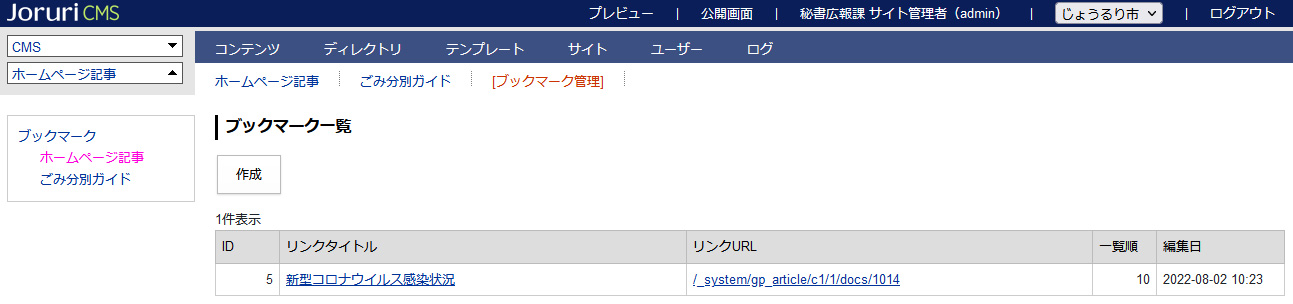 詳細画面が表示されます。編集・削除を行えます。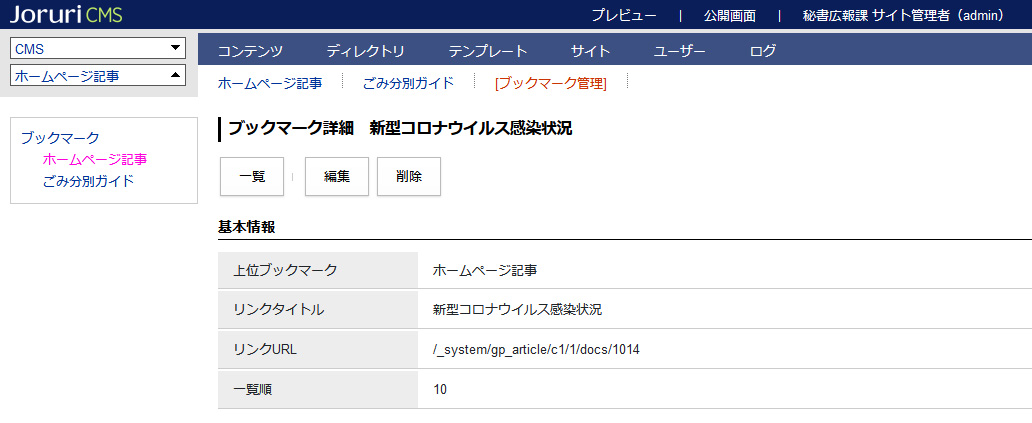 [1]上位ブックマーク左ツリーより上位になるブックマークをクリックします。上位ブックマークがない場合は、空欄です。[2]リンクタイトル管理画面に表示されるブックマークタイトルを入力します。[3]リンクURLブックマークしたいURLを入力します。[4]一覧順管理画面での一覧順を半角数字で入力します。（昇順）[1]編集編集画面が表示されます。[2]削除ブックマークが削除されます。一度削除すると復元することはできません。